Disciplina: 09121P – Seminário: Corpo, Gênero e Sexualidade nas Práticas Educativas e Culturais ICréditos: 04CRCarga Horária: 60h Ementa: Discussão das várias perspectivas teóricas que tem abordado a sexualidade na contemporaneidade. Analise dos processos de produção dos corpos, gêneros e sexualidades nas distintas instâncias sociais e pedagogias culturais. Apresentação e discussão de artigos científicos referentes aos corpos, gêneros e sexualidades. Produção de pesquisas sobre corpos, gêneros e sexualidades nas diversas instâncias educativas e culturais.Bibliografia:Foucault, Michel.. A arqueologia do saber / Michel Foucault; tradução de Luiz Felipe Baeta Neves. - Rio de Janeiro: Forense Universitária, 2010.Foucault, Michel. Em defesa da sociedade: curso no collège de France (1975-1976) / Michel Foucault; tradução Maria Ermantina Galvao. - São Paulo: Martins Fontes, 2005.Foucault, Michel. História da sexualidade / Michel Foucault; tradução de Maria Thereza da Costa Albuquerque, José Augusto Guilhon Albuquerque. - Rio de Janeiro: Paz & Terra, 2014-2015.Foucault, Michel.. História da sexualidade / Michel Foucault ; tradução de Maria Thereza da Costa Albuquerque, José Augusto Guilhon Albuquerque. - Rio de Janeiro : Graal, 1997-98.Foucault, Michel . Microfisica do poder / organizacao, introducao e revisao tecnica de Roberto Machado. - Rio de Janeiro: Graal, 1998. Corpo, gênero e sexualidade: composições e desafios para a formação docente / Paula Regina Costa Ribeiro, Méri Rosane Santos da Silva, Silvana Vilodre Goellner (orgs.). - Rio Grande: Ed. da Universidade Federal do Rio Grande, 2009.Corpo, gênero e sexualidade: instâncias e práticas de produção nas políticas da própria vida / Luís Henrique Sacchi dos Santos, Paula Regina Costa Ribeiro (orgs.) - Rio Grande : Universidade Federal do Rio Grande, 2011.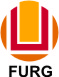 SERVIÇO PÚBLICO FEDERALMINISTÉRIO DA EDUCAÇÃOUNIVERSIDADE FEDERAL DO RIO GRANDE – FURGPROGRAMA DE PÓS-GRADUAÇÃO EDUCAÇÃO EM CIÊNCIAS: QUÍMICA DA VIDA E SAÚDE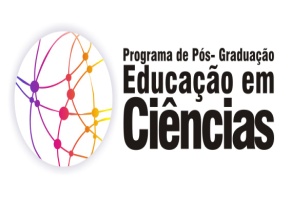 